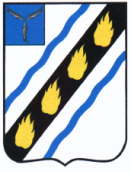 РОЗОВСКОЕ  МУНИЦИПАЛЬНОЕ ОБРАЗОВАНИЕСОВЕТСКОГО МУНИЦИПАЛЬНОГО РАЙОНАСАРАТОВСКОЙ ОБЛАСТИ	СОВЕТ ДЕПУТАТОВ  (четвертого  созыва)РЕШЕНИЕот  07.12.2021    № 168 с. РозовоеО  внесении  изменений  в решение  Совета  депутатов Розовского  муниципального образования от 27.12.2005 № 11 «Об утверждении Положения о денежном вознаграждении депутатов, членов выборных органов местного самоуправления, выборных должностных  лиц местного самоуправления осуществляющих  свои полномочия  на  постоянной  основе, и денежном содержании лиц, замещающих должности муниципальной  службы в органах местного самоуправления  Розовского муниципального образования»Руководствуясь Уставом  Розовского  муниципального  образования Советского муниципального района, Решением Совета депутатов Розовского МО от 16.12.2020г. № 116 «О бюджете Розовского муниципального образования на 2021г. и на плановый период 2022 и 2023гг.» Совет депутатов Розовского  муниципального  образования РЕШИЛ:1.Внести в  решение  Совета  депутатов Розовского  муниципального образования  от 27.12.2005 № 11 «Об утверждении Положения о денежном вознаграждении депутатов, членов выборных органов местного самоуправления, выборных должностных  лиц местного самоуправления осуществляющих  свои полномочия  на  постоянной  основе, и денежном содержании лиц, замещающих должности муниципальной  службы в органах местного самоуправления  Розовского муниципального образования» ( с изменениями от   28.04.2018№ 181; от 29.01.2019 № 27; от 03.07.2019 № 42а; от 13.11.2019 № 55; от 30.09.2020 № 101; от 29.07.2021 № 148) внести  следующие  изменения:	- Приложение  № 1 к Положению о денежном вознаграждении депутатов, членов выборных органов местного самоуправления , выборных должностных  лиц местного самоуправления осуществляющих свои полномочия  на  постоянной  основе, и денежном содержании лиц,  замещающих должности муниципальной  службы в органах местного самоуправления  Розовского муниципального образования изложить в  следующей редакции:						Приложение № 1 к Положению о денежном 							                        вознаграждении депутатов, членов выборных органов местного                                                                                                                                               самоуправления, выборных должностных  лиц местного самоуправления                                                                                                                                                осуществляющих  свои полномочия  на  постоянной  основе, и  денежном                                                                                                                                                содержании  лиц, замещающих должности муниципальной                                                                                                                                                 службы в органах местного самоуправления                                                                                                                                                Розовского муниципального образованияРАЗМЕРЫдолжностного  вознаграждения  выборных  должностных лиц  местного самоуправления, осуществляющих  свои  полномочия   на  постоянной  основе		- Приложение  2 к Положению о денежном вознаграждении депутатов, членов выборных органов местного самоуправления, выборных должностных  лиц местного самоуправления осуществляющих свои полномочия  на  постоянной  основе, и денежном содержании лиц,  замещающих должности муниципальной  службы в органах местного самоуправления  Розовского муниципального образования изложив в  новой  редакции:                                                                                     Приложение № 2 к Положению о денежном 							                        вознаграждении депутатов, членов выборных органов местного                                                                                                                                               самоуправления, выборных должностных  лиц местного самоуправления                                                                                                                                                осуществляющих  свои полномочия  на  постоянной  основе, и  денежном                                                                                                                                                содержании  лиц, замещающих должности муниципальной                                                                                                                                                 службы в органах местного самоуправления                                                                                                                                                Розовского муниципального образованияРАЗМЕРЫдолжностных окладов муниципальных служащих, замещающих  должности муниципальной службы в администрации  Розовского  муниципального образования		- Приложение  3 к Положению о денежном вознаграждении депутатов, членов выборных органов местного самоуправления , выборных должностных  лиц местного самоуправления осуществляющих свои полномочия  на  постоянной  основе, и денежном содержании лиц,  замещающих должности муниципальной  службы в органах местного самоуправления  Розовского муниципального образования , изложив в  следующей  редакции:Приложение № 3 к Положению о денежном вознаграждении выборных должностных лиц местного самоуправления, осуществляющих свои полномочия на постоянной основе, и денежном содержании лиц, замещающих должностимуниципальной службы в органах местного самоуправления Розовского муниципального образованияРАЗМЕРЫокладов за классные чины, присваиваемые муниципальным служащимв органах местного самоуправленияРозовского муниципального образования2.Настоящее решение вступает в силу со дня его официального обнародования в установленном порядке и распространяется на правоотношения, возникшие с  1  декабря  2021 года.    Глава Розовского муниципального образования                                          В.Н.Меркулов Наименование  должности Размер  денежного вознаграждения (рублей)1.Глава муниципального образования44638Наименование муниципальной должностиРазмер должностного оклада (руб.)Главный специалист6434Ведущий специалист5618Классные чиныОклад за классный чинВысшая группаДействительный муниципальный советник 1 класса2468Действительный муниципальный советник 2 класса2367Действительный муниципальный советник 3 класса2265Главная группаСоветник муниципальной службы 1 класса2172Советник муниципальной службы 2 класса2057Советник муниципальной службы 3 класса1956Ведущая группаМладший советник муниципальной службы 1 класса1853Младший советник муниципальной службы 2 класса1750Младший советник муниципальной службы 3 класса1647Старшая группаРеферент муниципальной службы 1 класса1543Референт муниципальной службы 2 класса1440Референт муниципальной службы 3 класса1340Младшая группаСекретарь муниципальной службы 1 класса1235Секретарь муниципальной службы 2 класса1132Секретарь муниципальной службы 3 класса1030